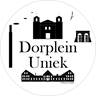 Verslag vergadering Buurtplatform Dorplein Uniekdd. 14 december 2020 20.00 uur in de SchakelAanwezig: Theo Dubbeld, Walter Waterschoot, Ronald Steer, Mariette Claessens, Henk Hoeben, Frans Soers, Wolter van de Pers Ron de Man, Inge Dubbeld, Lian vd Heuvel (notulen)Afgemeld:  Theo van der Aalst, Gerdie van Deurzen, Wimke Houthuijzen, Louis Schlangen1. Opening     Theo opent de bijeenkomst2. Notulen vorige vergadering    Frans merkt op dat hij geen reactie heeft gehad op zijn mail over de     taakverdelingen3. Ingekomen stukken en mededelingen   * We hebben een nieuw contactpersoon bij de gemeente: Kevin Relouw     Theo en Walter hebben kennisgemaakt. Kevin komt zich t.z.t. voorstellen                                   *  Renske Sengers is de nieuwe hoofdredacteur van Ons Dorplein. Zij heeft het    .   stokje overgenomen van Sandra Dekkers*  Kerk is verkocht, Theo gaat contact zoeken over wat ermee gaat gebeuren*  De Parels hebben een nieuwe voorzitter: Erica de Graaf*  Brief van Weert over de brug: Frans gaat presentatie houden over de brug4. Verdeling aanspreekpunten    Voor meer efficiency is er een verdeling gemaakt:    WMO, ORRN, Sociaal	= Theo Dubbeld    PR, Wonen	            = Walter5. Rapportage vanuit de werkgroepen     ORRN 1) Bloemenweide:
* Het bestelde bloemzaad is binnen en is medio oktober, nadat het perceel licht gesleept en gefreesd is, door ons  ingezaaid en met weidesleep ingewerkt.2) Zonnewijzer:
* Het gazon is door de gemeente gefreesd en ingezaaid met aan de achterzijde bloemzaad en aan de voorzijde met graszaad. Ook zijn er botanische krokussen gepoot.
* Op 2/12 is de kerstverlichting weer aangebracht.3) Algemeen:
* Het onkruid rondom de insectenmuur is door onze werkgroep in oktober nogmaals verwijderdSchakelHenk geeft een toelichting over de stand van zaken; blijkt dat er op het bestemmingsplan geen ondersteunende horeca is meegenomen. Hiervoor moet het bestemmingsplan worden aangepast. Vraag is of de provincie daarmee akkoord gaat. Het is natuurlijk van de zotte dat men daar nu pas achter komt… Verder is in het nieuwste plan (plan D) de effectieve oppervlakte van de nieuwe Schakel om binnen budget te kunnen bouwen van 1035 m2 naar 660 m2  teruggebracht, het minimum. De totale bouwsom (1,6M€) blijkt ook nog eens inclusief BTW te zijn.PRInge Dubbeld informeert over het dorpsblad. Een punt is de bekostiging:4 x per jaar € 186,00 voor 1000 stuks. Sponsoring blijft uit: ze gaat de "Zink" en de gemeente benaderen.6. Stand van zaken schoolTheo geeft een toelichting: de gemeente wil in iedere kern een school handhaven. Leerlingenaantallen vallen alleszins mee.Er zijn zo'n 15 mensen actief rondom de school, vaak dertigers die ook graag digitaal werken7. NieuwjaarsreceptieDeze gaat gezien de omstandigheden niet door. Zou dit jaar in de kantine van Rood-Wit zijn8. Wat brengt 2021Er is een sterke voorkeur om in 2921 (voor zover corona dit toestaat) weer iedere maand te vergaderen. Een concept agenda wordt met dit verslag meegestuurd.9. SluitingFrans geeft een zeer verhelderende presentatie over de "de geschiedenis van de brug".Hierdoor wordt wel duidelijk hoe vaak de plank is misgeslagen, er slecht is gecommuniceerd en nog veel meer "miskleunen".Er waren veel goede plannen en mogelijkheden, helaas niet goed onderzocht door de ambtenarenZeer frustrerend voor de mensen die zich hiervoor jaren hebben ingezet!!